 Number Bonds 8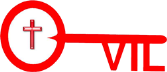 1 + __ = 87 + __ = 83.          4 + __ = 84.     __ + 3 = 85.     2 + __ = 86.     5 + __ = 87.     __ + 7 = 88.     __ + 4 = 89.     __ + 5 = 810.     6 + __ = 811.    0 + __ = 8 Number Bonds 91 + __ = 97 + __ = 93.          4 + __ = 94.     __ + 3 = 95.     2 + __ = 96.     5 + __ = 97.     __ + 7 = 98.     __ + 4 = 99.     __ + 5 = 910.     6 + __ = 911.    0 + __ = 9